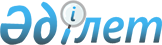 О внесении дополнения в постановление Кабинета Министров Республики Казахстан от 1 августа 1995 года N 1055
					
			Утративший силу
			
			
		
					Постановление Правительства Республики Казахстан от 19 января 2001 года N 80.  Утратило силу - постановлением Правительства РК от 11 июля 2002 г. N 761 (вступает в силу с 1 января 2002 г.) ~P020761



          Правительство Республики Казахстан постановляет:




          1. Внести в постановление Кабинета Министров Республики Казахстан от 
1 августа 1995 года N 1055  
 P951055_ 
  "Об утверждении перечня международных 
организаций, освобождаемых от подоходного налога с юридических лиц" (САПП 
Республики Казахстан, 1995 г., N 27, ст. 316) следующее дополнение:




          Перечень международных организаций, освобождаемых от подоходного 
налога с юридических лиц, утвержденный указанным постановлением, дополнить 
строкой, порядковый номер N 48, следующего содержания:




          "48. Региональный экологический центр Центральной Азии".




          2. Поручить Министерству природных ресурсов и охраны окружающей среды 
совместно с Министерством финансов и Министерством государственных  
доходов Республики Казахстан в 10-дневный срок внести в Правительство 
Республики Казахстан предложения по внесению поправок в пункт 4 статьи 7 
 
 Z000069_ 
  "Соглашения об условиях работы Регионального экологического 
центра Центральной Азии" по вопросам налогообложения.




          3. Настоящее постановление вступает в силу со дня его подписания.





     Премьер-Министр
  Республики Казахстан  

(Специалисты: Склярова И.В.,
              Умбетова А.М.)      


					© 2012. РГП на ПХВ «Институт законодательства и правовой информации Республики Казахстан» Министерства юстиции Республики Казахстан
				